Задание для студентов по элективным курсам физической культурыУважаемые студенты, для сдачи зачета по дисциплине: «Элективные курсы по физической культуре» Вам необходимо:1. Изучить теоретический материал, представленный для самостоятельного изучения.2. Разобраться в практических вопросах, касающихся получения двигательных навыков в области физической культуры (легкая атлетика, настольный теннис, баскетбол, волейбол, футбол, подвижные игры), в соответствии с предложенной рабочей программой.3. Для зачета составить по 1 подвижной игре по всем последующим разделам программы «Элективные курсы физической культуры»:1) Общая физическая подготовка2) легкая атлетика3) баскетбол4) волейбол5) футбол6) настольный теннисИгры (6 штук) вам необходимо оформить в соответствии с требованиями к подвижным играм (см. ниже).Примеры оформления карточек:1. Цель игры2. Инвентарь3. Место проведения4. Раздел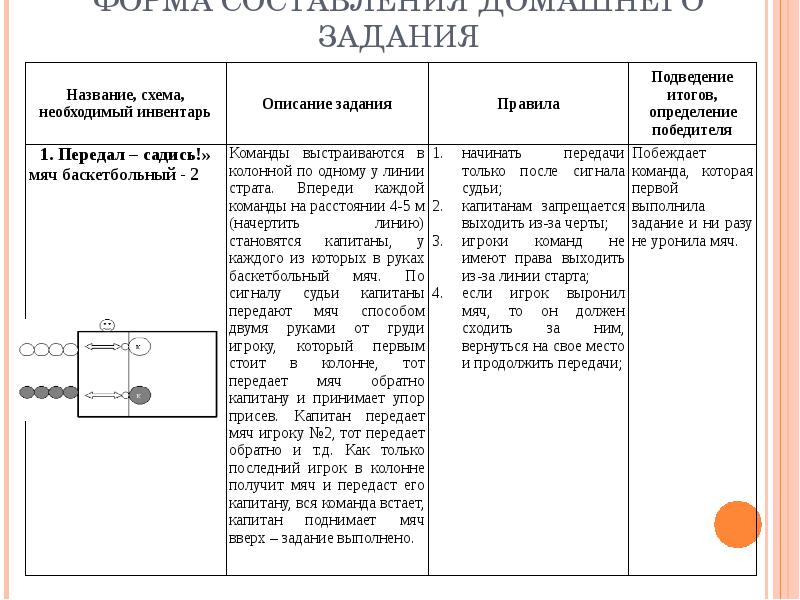 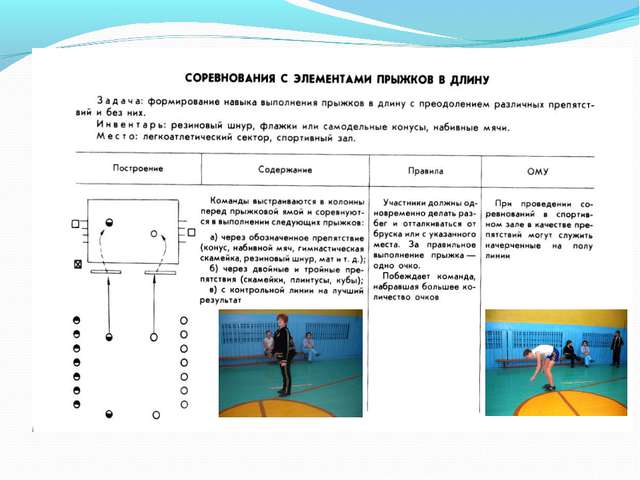 Вариант представления карточек может варьировать в зависимости от Вашего воображения и творческих способностей. Самое главное, Вам необходимо выполнить все задания.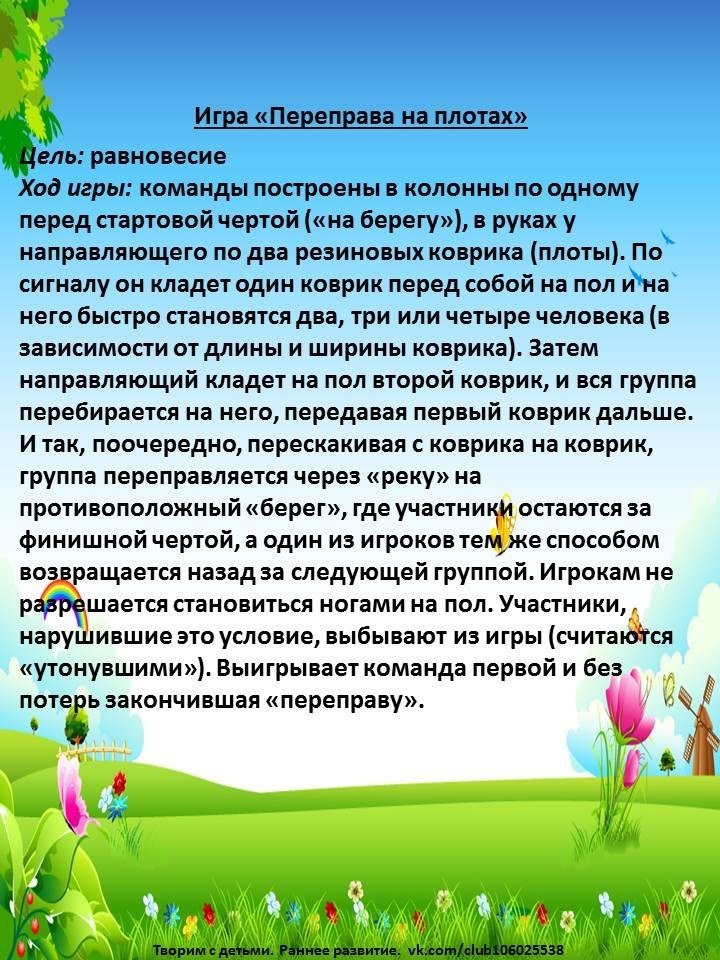 